                                                                                                                     ПРОЄКТ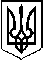 У К Р А Ї Н АП Е Р Е Г І Н С Ь К А   С Е Л И Щ Н А    Р А Д АВосьме демократичне скликанняСімнадцята сесіяР І Ш Е Н Н Явід ______ 2021 р. № _____  -17/2021смт. Перегінське  Про  внесення змін до рішення сесії Перегінської селищної ради «Про затвердження технічноїдокументації із землеустрою щодо встановлення (відновлення) меж земельної ділянки в натурі (на місцевості) та передача у власність» 	Розглянувши клопотання гр. Сороки В.Р.  про внесення змін до рішення сесії Перегінської селищної ради від 30.09.2021 року №330-13/2021 п. 30  в частині площі земельної ділянки, відповідно до ст.26 Закону  України «Про місцеве самоврядування в Україні»,  враховуючи пропозиції комісії містобудування, будівництва, земельних відносин, екології та охорони навколишнього середовища, селищна рада          ВИРІШИЛА:1. Внести зміни до рішення  сесії Перегінської селищної ради від 30.09.2021 року №330-13/2021 «Про затвердження технічної документації із землеустрою щодо встановлення (відновлення) меж земельної ділянки в натурі (на місцевості) та передача у власність»  і викласти п. 30 в такій редакції: «Затвердити технічну документацію із землеустрою щодо встановлення (відновлення) меж земельної ділянки в натурі (на місцевості) та передати у власність гр. Сороці Василю Романовичу (смт. Перегінське, вул. Грушевського, 16) земельну ділянку площею 0,1107 га, кадастровий номер 2624855800:01:009:0579 для будівництва та обслуговування житлового будинку, господарських будівель і споруд (присадибна ділянка) в смт. Перегінське, вул. Грушевського,16.2.Контроль за виконанням даного рішення покласти на комісію містобудування, будівництва,  земельних   відносин,    екології    та    охорони   навколишнього  середовища (І. Пайш)..Селищний голова 						                                Ірина ЛЮКЛЯН